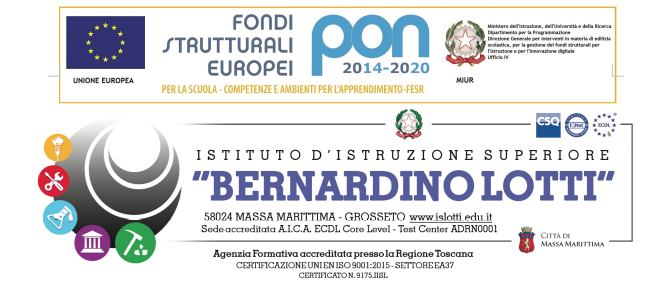 In qualità di docente incaricato allo svolgimento del PCTO della classe ___________ è spettato il compito di _______________________________ svolgendo le seguenti azioni:_____________________________________________________________________________________________________________________________________________________________________________________________________________________________________________In allegato:time card dell’attività svolta dal docente referente.Massa Marittima (GR), lì…………RELAZIONE FINALEIncarico: ……………………..Referente PCTO classe ……….Anno Scolastico …….Prof. ……………………..